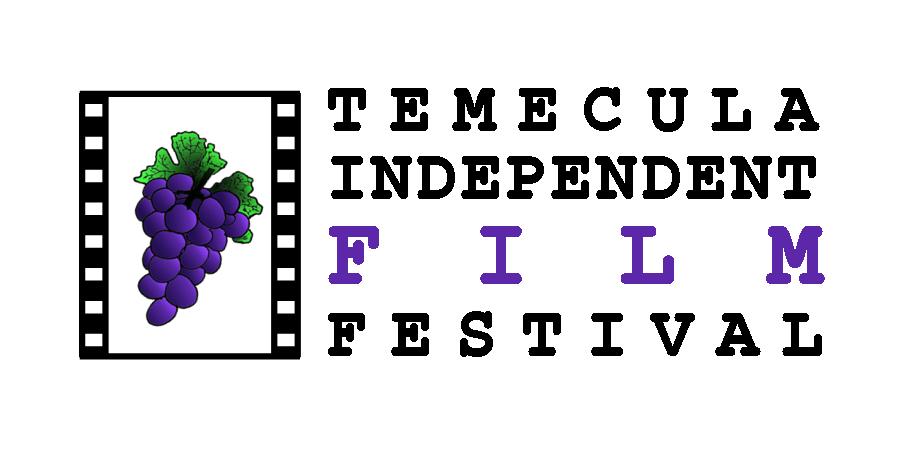 Volunteer ApplicationFirst Name:_________________ 	Last Name: _____________________ Home Phone: _____________ Cell Phone:_______________ Email:_______________Are you under 18? 	Yes ______  No ______If so, please make sure to get a parent/guardian signature. Have you volunteered for film festivals before? Yes ______  No ______No previous experience is necessary. Volunteer duties require the ability to interact with the public in a helpful and respectful manner, cooperate with others, and follow instructions.Dress Code: Black/Dark pants, white shirts. Comfortable shoes (no rubber thongs)Volunteer Benefits: Based on the number of shifts worked, volunteers will receive rewards ranging from day passes to free Regal Movie Theater tickets.Our venue is located off de Portola Rd in Temecula Wine Country.The festival will run from June 10th to June 14th. We will contact you with the exact location after your application is approved.Please sign and email to Clovis@tiFilmFest.orgRELEASE: I, by submitting this application, understand that the Temecula Independent Film Festival (TIFF) is in no way responsible for any injury or theft that may occur during the course of my duties as a volunteer.Volunteer Signature: ______________________  Date ____________Parent Signature (minors) ________________      Date ____________1 shiftOne 2-hour Film Block Ticket2 shiftsOne Day Film Pass3 shiftsAerosports Trampoline Park Ticket (or similar)4 shiftsRegal Cinema Ticket